به نام ایزد  دانا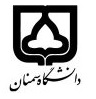                                                  (کاربرگ طرح درس)                   تاریخ بهروز رسانی:1400دانشکده       علوم انسانی                                     نیمسال دوم سال تحصیلی 1401-1400بودجهبندی درسمقطع: کارشناسی مقطع: کارشناسی مقطع: کارشناسی تعداد واحد: 2 نظریتعداد واحد: 2 نظریفارسی: اخلاق اسلامی، آیین زندگیفارسی: اخلاق اسلامی، آیین زندگینام درسپیشنیازها و همنیازها: نداردپیشنیازها و همنیازها: نداردپیشنیازها و همنیازها: نداردپیشنیازها و همنیازها: نداردپیشنیازها و همنیازها: نداردلاتین: ISLAMIC ETHICSلاتین: ISLAMIC ETHICSنام درسشماره تلفن اتاق: 023-31533549شماره تلفن اتاق: 023-31533549شماره تلفن اتاق: 023-31533549شماره تلفن اتاق: 023-31533549مدرس/مدرسین: حسینعلی عربیمدرس/مدرسین: حسینعلی عربیمدرس/مدرسین: حسینعلی عربیمدرس/مدرسین: حسینعلی عربیمنزلگاه اینترنتی:منزلگاه اینترنتی:منزلگاه اینترنتی:منزلگاه اینترنتی:پست الکترونیکی : a_esmaeely@semnan.ac.irپست الکترونیکی : a_esmaeely@semnan.ac.irپست الکترونیکی : a_esmaeely@semnan.ac.irپست الکترونیکی : a_esmaeely@semnan.ac.irبرنامه تدریس در هفته و شماره کلاس: دوشنبه 8-10هنروسه شنبه  10-12 اقتصاد  برنامه تدریس در هفته و شماره کلاس: دوشنبه 8-10هنروسه شنبه  10-12 اقتصاد  برنامه تدریس در هفته و شماره کلاس: دوشنبه 8-10هنروسه شنبه  10-12 اقتصاد  برنامه تدریس در هفته و شماره کلاس: دوشنبه 8-10هنروسه شنبه  10-12 اقتصاد  برنامه تدریس در هفته و شماره کلاس: دوشنبه 8-10هنروسه شنبه  10-12 اقتصاد  برنامه تدریس در هفته و شماره کلاس: دوشنبه 8-10هنروسه شنبه  10-12 اقتصاد  برنامه تدریس در هفته و شماره کلاس: دوشنبه 8-10هنروسه شنبه  10-12 اقتصاد  برنامه تدریس در هفته و شماره کلاس: دوشنبه 8-10هنروسه شنبه  10-12 اقتصاد  اهداف درس: آشنایی دانشجویان با علم اخلاق اسلامی، فلسفه اخلاق، اخلاق خانواده، حرفه ای و زیست محیطیاهداف درس: آشنایی دانشجویان با علم اخلاق اسلامی، فلسفه اخلاق، اخلاق خانواده، حرفه ای و زیست محیطیاهداف درس: آشنایی دانشجویان با علم اخلاق اسلامی، فلسفه اخلاق، اخلاق خانواده، حرفه ای و زیست محیطیاهداف درس: آشنایی دانشجویان با علم اخلاق اسلامی، فلسفه اخلاق، اخلاق خانواده، حرفه ای و زیست محیطیاهداف درس: آشنایی دانشجویان با علم اخلاق اسلامی، فلسفه اخلاق، اخلاق خانواده، حرفه ای و زیست محیطیاهداف درس: آشنایی دانشجویان با علم اخلاق اسلامی، فلسفه اخلاق، اخلاق خانواده، حرفه ای و زیست محیطیاهداف درس: آشنایی دانشجویان با علم اخلاق اسلامی، فلسفه اخلاق، اخلاق خانواده، حرفه ای و زیست محیطیاهداف درس: آشنایی دانشجویان با علم اخلاق اسلامی، فلسفه اخلاق، اخلاق خانواده، حرفه ای و زیست محیطیامکانات آموزشی مورد نیاز: کلاس، تختهامکانات آموزشی مورد نیاز: کلاس، تختهامکانات آموزشی مورد نیاز: کلاس، تختهامکانات آموزشی مورد نیاز: کلاس، تختهامکانات آموزشی مورد نیاز: کلاس، تختهامکانات آموزشی مورد نیاز: کلاس، تختهامکانات آموزشی مورد نیاز: کلاس، تختهامکانات آموزشی مورد نیاز: کلاس، تختهامتحان پایانترمامتحان میانترمارزشیابی مستمر(کوئیز)ارزشیابی مستمر(کوئیز)فعالیتهای کلاسی و آموزشیفعالیتهای کلاسی و آموزشینحوه ارزشیابینحوه ارزشیابی10-42244نمرهنمرهآشنایی با مکاتب اخلاقی، مبانی و مفاهیم اخلاق، آیین زندگیآشنایی با مکاتب اخلاقی، مبانی و مفاهیم اخلاق، آیین زندگیآشنایی با مکاتب اخلاقی، مبانی و مفاهیم اخلاق، آیین زندگیآشنایی با مکاتب اخلاقی، مبانی و مفاهیم اخلاق، آیین زندگیآشنایی با مکاتب اخلاقی، مبانی و مفاهیم اخلاق، آیین زندگیآشنایی با مکاتب اخلاقی، مبانی و مفاهیم اخلاق، آیین زندگیمنابع و مآخذ درسمنابع و مآخذ درستوضیحاتمبحثشماره هفته آموزشیضرورت درس اخلاق در دوره دانشجویی1آشنایی با مفاهیم علم اخلاق2اخلاق دینی، سکولار  و شیعی3رابطه دین و اخلاق4مکاتب اخلاقی شرقی و غربی5اخلاق دانشجویی6اخلاق حرفه ای مهندسی، هنری و پزشکی7اخلاق جنسی وازدواج8اخلاق معاشرت و دوستیابی9اخلاق انتظار در دیدگاه اسلامی10اخلاق زیست محیطی در ادیان و عرفان11اخلاق زیست محیطی در قرآن و حدیث12اخلاق سیاسی و رابطه اخلاق و سیاست13اخلاق تربیتی و روش های تربیت اخلاقی14اخلاق در خانواده15جمع بندی و نتیجه گیری اخلاق و آداب اسلامی16